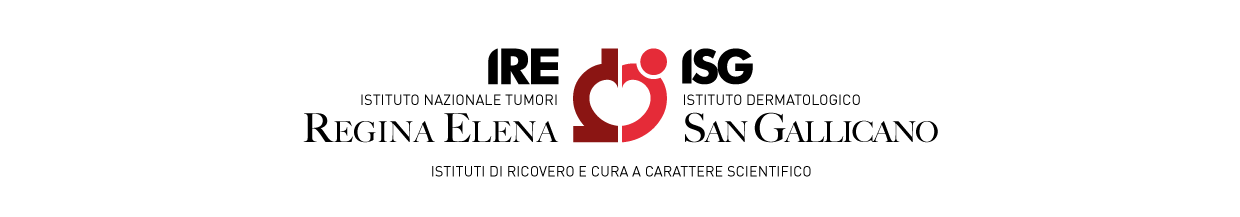 ALLEGATO 2DICHIARAZIONI AMMINISTRATIVEIl/La sottoscritto/a ________________________________, nato/a a ________________________, Prov. _____, il ________________, domiciliato per la carica presso la sede legale sotto indicata, in qualità di __________________________ e legale rappresentante della ______________________, con sede in _______________________, Prov. ____, via _____________________, n. ______, CAP ________, codice fiscale n. ______________________ e partita IVA n. _________________, di seguito denominata “Impresa”,ai sensi e per gli effetti degli articoli 46 e 47, D.P.R. 445/2000, consapevole delle conseguenze amministrative e delle responsabilità penali previste in caso di dichiarazioni mendaci e/o formazione od uso di atti falsi, nonché in caso di esibizione di atti contenenti dati non più corrispondenti a verità, previste dagli articoli 75 e 76 del medesimo Decreto;ai fini della partecipazione alla procedura di gara per l’affidamento MATERIALE DI CONSUMO DEDICATI ALL’UTILIZZO DI STRUMENTAZIONE PER ENDOSCOPIA OLYMPUSDICHIARA SOTTO LA PROPRIA RESPONSABILITÀdi aver preso piena conoscenza e di accettare quanto previsto nel Disciplinare di gara, nel Capitolato Tecnico, in tutti i loro Allegati;di mantenere valida l’offerta per un tempo non inferiore a 240 giorni dal termine fissato per la presentazione dell’offerta; [In caso di Cooperative e loro Consorzi] che questa Impresa è iscritta nell’apposito Albo Nazionale delle Società Cooperative alla sezione _____________________________, categoria ___________________, numero d’iscrizione _______________ data d’iscrizione __________;[in caso di R.T.I./Consorzio ordinario/Rete d’Impresa/GEIE] che le Imprese partecipanti al R.T.I./Consorzio/Rete d’Impresa/GEIE eseguiranno le seguenti forniture e/o prestazioni:Impresa ___________________ Forniture ________________________ % ______ Impresa ___________________ Forniture________________________ % ______ Impresa ___________________ Forniture ________________________ % ______ Impresa ___________________ Forniture ________________________ % ______ [In caso di R.T.I./Consorzio ordinario/GEIE]	che l’R.T.I./Consorzio ordinario/GEIE sono già costituiti, come si evince dalla copia per immagine (Es: scansione)/informatica del mandato collettivo/atto costitutivo allegata;ovveroche è già stata individuata l’Impresa a cui, in caso di aggiudicazione, sarà conferito mandato collettivo speciale ed irrevocabile con rappresentanza, ovvero l’Impresa che, in caso di aggiudicazione, sarà designata quale referente responsabile del Consorzio e che vi è l’impegno ad uniformarsi alla disciplina prevista dall’articolo 48, comma 8, D.Lgs. 50/2016, come si evince dalle/a dichiarazioni/dichiarazione congiunta allegate/a.[in caso di Rete d’Impresa]che la Rete è dotata/priva di soggettività giuridica, ai sensi dell’articolo 3, comma 4-quater, D.L. 5/2009, e dotata di un organo comune con potere di rappresentanza in possesso dei requisiti di qualificazione richiesti per assumere la veste di mandataria e che la stessa è stata costituita mediante contratto redatto per atto pubblico/scrittura privata autenticata/atto firmato digitalmente a norma dell’articolo 25 del D.Lgs. 82/2005, di cui si allega copia per immagine;ovvero [nelle ulteriori ipotesi di configurazione giuridica della Rete]che la Rete è dotata/priva di soggettività giuridica, dotata/priva di organo comune dotato/privo del potere di rappresentanza e dotato/privo dei requisiti di qualificazione richiesti per assumere la veste di mandataria ed è stata costituita mediante contratto redatto per atto pubblico/scrittura privata autenticata/atto firmato digitalmente a norma dell’articolo 25 del d.lgs. 82/2005/[indicare l’eventuale ulteriore forma di redazione del contratto di Rete] _________________________________, di cui si allega copia per immagine (Es: scansione)/informatica, e che è già stato conferito mandato, come si evince dall’allegato documento prodotto in copia per immagine (Es: scansione)/informatica,ovveronon è ancora stato conferito mandato, ma è già stata individuata l’Impresa a cui, in caso di aggiudicazione, lo stesso sarà conferito nelle forme richieste dal Disciplinare di gara e vi è l’impegno ad uniformarsi alla disciplina prevista dall’articolo 48, comma 8, D.Lgs. n. 50/2016, come si evince dalle dichiarazioni/dichiarazione congiunta allegate/a;che l’Impresa, in caso di aggiudicazione, acconsentirà all’effettuazione dei controlli che il Committente, o per esso qualunque Ufficio dipendente, si riserva di disporre sulla conformità e qualità della fornitura;che l’Impresa è in regola con gli obblighi assicurativi e previdenziali nei confronti del personale dipendente e si impegna a rispettare gli stessi e ad applicare le norme dei contratti collettivi di lavoro e degli accordi integrativi;di essere informata che i dati personali raccolti saranno trattati, anche con strumenti informatici, esclusivamente ai fini della partecipazione alla procedura di gara per la quale la presente dichiarazione viene resa, ai sensi del GDPR n. 2016/679;[in caso di partecipazione di Impresa avente sede, residenza o domicilio nei Paesi inseriti nelle cosiddette “black list” di cui al Decreto del Ministero delle Finanze del 4 maggio 1999 ed al Decreto del Ministero dell’Economia e delle Finanze del 21 novembre 2001]:di essere in possesso dell’autorizzazione rilasciata ai sensi dell’articolo 37 del D.L. 78/2010 e del D.M. 14 dicembre 2010;ovverodi avere richiesto l’autorizzazione ai sensi dell’articolo 37 del D.L. 78/2010 e del D.M. 14 dicembre 2010;[in caso di soggetto non residente e privo di stabile organizzazione in Italia] che l’Impresa, in caso di aggiudicazione, si uniformerà alla disciplina di cui agli articoli 17, comma 2, e 53, comma 3, D.P.R. 633/1972 e comunicherà alla Stazione Appaltante la nomina del proprio rappresentante fiscale, nelle forme di legge;che l’Impresa ha esaminato, con diligenza ed in modo adeguato, tutte le prescrizioni tecniche fornite dalla Stazione Appaltante, tutte le circostanze generali e particolari suscettibili di influire sulla determinazione dei prezzi, sulle condizioni contrattuali e sull’esecuzione delle forniture ed ha giudicato le attività realizzabili, ed i prezzi remunerativi e tali da consentire il ribasso offerto;che questa Impresa non si trova in una situazione di controllo ex art. 2359 del codice civile nei confronti di altro soggetto partecipante alla proceduraovvero di non essere a conoscenza della partecipazione alla medesima procedura di altri soggetti nei cui confronti sussista una delle ipotesi di cui all’articolo 2359 del codice civile ovverodi trovarsi in una delle situazioni di cui all’art. 2359 del codice civile nei confronti di altro soggetto partecipante alla medesima procedura, ma di aver predisposto autonomamente la propria offerta.che, ai fini dell’applicazione della normativa sulla tracciabilità dei flussi finanziari, di cui alla Legge n. 136/2010, il conto corrente dedicato, anche in via non esclusiva, alle operazioni di pagamento con la Pubblica Amministrazione è il seguente:n. conto corrente:	________________________________________________________Istituto di credito	________________________________________________________Agenzia/filiale	________________________________________________________IBAN			________________________________________________________e che i soggetti delegati ad operare sul menzionato conto corrente sono:	Sig/Sig.ra		_______________________ nato/a _______________ il __________				residente in _____________Via ______________________________				codice fiscale _______________________________________________________________, lì ________ Il Documento deve essere firmato digitalmenteAllegati: _________________________________________________________________;_________________________________________________________________;_________________________________________________________________.